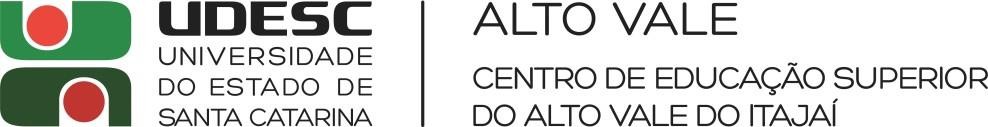 ANEXO IREQUERIMENTO DE INSCRIÇÃOAo Presidente da Comissão Eleitoral,Eu,	, matrícula nº	, e eu, 	,	matrícula	nº	 	, lotados(as) no Centro de Educação Superior do Alto Vale do Itajaí - CEAVI, vimos requerer a V. Senhoria, inscrição para Chefe e Subchefe do Departamento de 		, respectivamente, de acordo com o Edital DG nº	/2023.Nestes termos, pedimos deferimento.Ibirama,	de	de 2023.Nome:		 Candidato(a) a Chefe de DepartamentoNome:		 Candidato(a) a Subchefe de Departamento